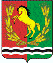                   АДМИНИСТРАЦИЯМУНИЦИПАЛЬНОГО ОБРАЗОВАНИЯ ЧКАЛОВСКИЙ  СЕЛЬСОВЕТ АСЕКЕЕВСКОГО  РАЙОНА  ОРЕНБУРГСКОЙ  ОБЛАСТИП О С Т А Н О В Л Е Н И Е28.06.2019                                        п. Чкаловский		                              37-пО внесении изменений в постановление от 14.12.2018 № 73-п «Об актуализации муниципальной программы «Формирование современной городской среды на территории муниципального образования Чкаловский сельсовет на 2018-2022 годы» В  рамках реализации приоритетного проекта «Формирование комфортной городской среды», руководствуясь Уставом муниципального образования Чкаловский сельсовет, постановляю:1. Внести изменения в постановление от 14.12.2018 № 73-п «Об актуализации муниципальной программы «Формирование современной городской среды на территории муниципального образования Чкаловский сельсовет на 2018-2022 годы»:1.1в наименовании постановления слова « на 2018-2022 годы» исключить;1.2. муниципальную программу «Формирование современной городской среды на территории муниципального образования Чкаловский сельсовет» изложить в новой редакции, согласно приложению.2.Объемы финансирования, мероприятия Программы ежегодно уточняются при формировании бюджета на соответствующий финансовый год и плановый период, исходя из возможностей бюджета и затрат, необходимых для реализации Программы   3. Постановление вступает в силу после его официального опубликования (обнародования).4. Контроль  за  исполнением  настоящего постановления  оставляю за собой.Глава  администрациимуниципального образования   Чкаловский сельсовет                                                                     Э.Н.КосынкоРазослано: в дело, прокурору района, Адаменко Е.В. для размещения в сети Интернет, бухгалтеру, МКУ счётная палата МО «Асекеевский район»Приложениек постановлению администрациимуниципального образованияЧкаловский сельсовет№ 37 -п  от   28.06.2019МУНИЦИПАЛЬНАЯ ПРОГРАММА"Формирование современной городской среды"Паспорт муниципальной программы"Формирование современной городской среды"Раздел 1. СОДЕРЖАНИЕ ПРОБЛЕМЫ И ОБОСНОВАНИЕНЕОБХОДИМОСТИ ЕЕ РЕШЕНИЯ ПРОГРАММНЫМИ МЕТОДАМИ   Природно-климатические условия муниципального образования Чкаловский сельсовет, его географическое положение и рельеф создают относительно благоприятные предпосылки для проведения работ по благоустройству территорий, развитию инженерной инфраструктуры в населенных пунктах.   В настоящее время население поселения составляет 1980 чел.   В последние годы в поселении проводилась целенаправленная работа по благоустройству территории и социальному развитию населенных пунктов.   В то же время в вопросах благоустройства территории поселения имеется ряд проблем.   Благоустройство населенных пунктов поселения не отвечает современным требованиям по безопасности.   Большие нарекания вызывает благоустройство и санитарное содержание дворовых территорий. По-прежнему серьезную озабоченность вызывает состояние сбора, утилизации и захоронения бытовых и промышленных отходов, освещение улиц поселения, санация безнадзорных животных. В настоящее время уличное освещение составляет 80% от необходимого, однако 50% из них требует реконструкции, центральная улица муниципального образования, Рабочая-1, не освещена вообще. Для восстановления освещения требуется дополнительное финансирование.   Для решения данной проблемы требуется участие и взаимодействие органов местного самоуправления с привлечением дополнительных финансовых средств.   Работы по благоустройству населенных пунктов поселения не приобрели пока комплексного, постоянного характера, не переросли в полной мере в плоскость конкретных практических действий. До настоящего времени не налажена должным образом работа специализированных предприятий, медленно внедряется практика благоустройства территорий на основе договорных отношений с организациями различных форм собственности и гражданами.   Несмотря на предпринимаемые меры, растет количество несанкционированных свалок мусора и бытовых отходов, отдельные домовладения не ухожены. Накопление в больших масштабах отходов и негативное их воздействие на окружающую среду является одной их главных проблем обращения с отходами.   Недостаточно занимаются благоустройством и содержанием закрепленных территорий организации, расположенные на территории муниципального образования Чкаловский сельсовет.    Эти проблемы не могут быть решены в пределах одного финансового года, поскольку требуют значительных бюджетных расходов, для их решения требуется участие не только органов местного самоуправления, но и  организаций различных форм собственности, граждан поселения.   Для решения проблем по благоустройству населенных пунктов поселения необходимо использовать программно-целевой метод. Комплексное решение проблемы окажет положительный эффект на санитарно-эпидемиологическую обстановку, предотвратит угрозу жизни и безопасности граждан, будет способствовать повышению уровня их комфортного проживания.   Конкретная деятельность по выходу из сложившейся ситуации, связанная с планированием и организацией работ по вопросам улучшения благоустройства, санитарного состояния населенных пунктов поселения, создания комфортных условий проживания населения, по мобилизации финансовых и организационных ресурсов, должна осуществляться в соответствии с настоящей Программой.Раздел 2. ОСНОВНЫЕ ЦЕЛИ И ЗАДАЧИ, ЦЕЛЕВЫЕ ИНДИКАТОРЫ И ПОКАЗАТЕЛИ ПРОГРАММЫ2.1 Анализ существующего положения в комплексном благоустройстве территории поселения.    Для определения комплекса проблем, подлежащих программному решению, проведен анализ существующего положения в комплексном благоустройстве поселения. Анализ проведен по трем показателям по результатам, исследования которых сформулированы цели, задачи и направления деятельности при осуществлении программы.2.2 Координация деятельности предприятий, организаций и учреждений, занимающихся благоустройством  населенных пунктов.   Одной из задач и является необходимость координировать взаимодействие между предприятиями, организациями и учреждениями при решении вопросов ремонта коммуникаций и объектов благоустройства поселения.2.3 . Анализ качественного состояния элементов благоустройства 2.3.1.Озеленение Существующие участки зеленых насаждений общего пользования и растений имеют  неудовлетворительное состояние: недостаточно благоустроены, нуждаются в постоянном уходе. Необходим систематический уход за существующими насаждениями: вырезка поросли, уборка аварийных и старых деревьев, декоративная обрезка, подсадка саженцев, разбивка клумб. Причин такого положения много и, прежде всего, в  недостаточном участии в этой работе жителей поселения, учащихся, трудящихся предприятий, недостаточности средств, определяемых ежегодно бюджетом поселения.Для решения этой проблемы необходимо, чтобы работы по озеленению выполнялись специалистами в этой сфере, по плану, в соответствии с требованиями стандартов. Кроме того, действия участников, принимающих участие в решении данной проблемы,  должны быть согласованы между собой. 2.3.2. Наружное освещение, иллюминацияСетью наружного освещения не достаточно оснащены общественные территории поселения. Таким образом, проблема заключается в восстановлении имеющегося освещения, его реконструкции и строительстве нового в общественных местах муниципального образования Чкаловский сельсовет.2.3.3. Благоустройство в жилых кварталахБлагоустройство в жилых кварталах включает в себя внутриквартальные проезды, тротуары, озеленение, детские игровые площадки, места отдыха. Благоустройством занимается администрация муниципального образования Чкаловский сельсоветВ сложившемся положении необходимо продолжать комплексное благоустройство в поселении при ежегодном участии в приоритетных программах по благоустройству.2.4. Привлечение жителей к участию в решении проблем благоустройства территории поселения         Одной из проблем благоустройства территории поселения является негативное отношение жителей к элементам благоустройства: приводятся в негодность детские площадки, разрушаются и разрисовываются фасады зданий, создаются несанкционированные свалки мусора, содержание гражданами с нарушением всех норм и правил домашних животных.Анализ показывает, что проблема заключается в низком уровне культуры поведения жителей поселения  на улицах и во дворах, небрежном отношении к элементам благоустройства.   В течение 2018 - 2022 годов необходимо организовать и провести:- смотры-конкурсы, направленные на благоустройство муниципального образования: «За лучшее проведение работ по благоустройству, санитарному и гигиеническому содержанию прилегающих территорий» с привлечением предприятий, организаций и учреждений;- различные конкурсы, направленные на озеленение дворов, придомовых  территорий. Проведение данных конкурсов призвано повышать культуру поведения жителей, прививать бережное отношение к элементам благоустройства, привлекать жителей к участию в  работах по благоустройству, санитарному и гигиеническому содержанию прилегающих территорий.Проведение разъяснительной работы по соблюдению законодательства по правилам содержания домашних животных.Данная Программа направлена на повышение уровня комплексного благоустройства территории поселения:- совершенствование системы комплексного благоустройства территории поселения, эстетического вида поселения, создание гармоничной архитектурно-ландшафтной среды;- повышение уровня внешнего благоустройства и санитарного содержания территорий поселения;- активизации работ по благоустройству территории поселения в границах населенных пунктов, строительству и реконструкции систем наружного освещения улиц поселения;- развитие и поддержка инициатив жителей поселения по благоустройству и санитарной очистке придомовых территорий и содержанию домашних животных;- повышение общего уровня благоустройства поселения;- организация взаимодействия между предприятиями, организациями и учреждениями при решении вопросов благоустройства территории поселения;- приведение в качественное состояние элементов благоустройства;- привлечение жителей к участию в решении проблем благоустройства путем непосредственного привлечения при проведении субботников, иных мероприятий по благоустройству;- восстановление и реконструкция уличного освещения, установка светильников в населенных пунктах поселения;- оздоровление санитарной экологической обстановки в поселении и на свободных территориях, ликвидация свалок бытового мусора;- оздоровление санитарной экологической обстановки в местах санкционированного размещения ТБО; - вовлечение жителей поселения в систему экологического образования через развитие навыков рационального природопользования, внедрения передовых методов обращения с отходами.Раздел 3. СИСТЕМА ПРОГРАММНЫХ МЕРОПРИЯТИЙ, РЕСУРСНОЕОБЕСПЕЧЕНИЕ, ПЕРЕЧЕНЬ МЕРОПРИЯТИЙ С РАЗБИВКОЙ ПО ГОДАМ.  3.1. Основой Программы является система взаимоувязанных мероприятий, согласованных по ресурсам, исполнителям и срокам осуществления.В рамках исполнения задачи по обеспечению формирования единых подходов и ключевых приоритетов формирования комфортной городской среды на территории муниципального образования Чкаловский сельсовет с учетом приоритетов территориального развития выполняются мероприятия, направленные на создание нормативно­правовой базы, регулирующей сферу благоустройства на региональном и местном уровнях.Мероприятия по выполнению общих требований к формированию и реализации муниципальной программ реализуется в соответствии с требованиями приказа Минстроя России от 6.04.2017 № 691/пр «Об утверждении методических рекомендаций по подготовке государственных программ субъектов Российской Федерации и муниципальных программ формирования современной городской среды в рамках реализации приоритетного проекта «Формирование комфортной городской среды» на 2018- 2022 годы», постановления Правительства Российской Федерации от 10.02.2017 № 169 «Об утверждении Правил предоставления и распределения субсидий из федерального бюджета бюджетам субъектов Российской Федерации на поддержку государственных программ субъектов Российской Федерации и муниципальных программ формирования современной городской среды»,  постановления Правительства Российской Федерации от 30.01.2017 № 101 «О предоставлении и распределении в 2017 году субсидий из федерального бюджета бюджетам субъектов Российской Федерации на поддержку обустройства мест массового отдыха населения (городских парков)».Для разработки муниципальной программы орган местного самоуправления муниципального образования Чкаловский сельсовет:1) проводит инвентаризацию уровня благоустройства территории муниципального образования Чкаловский сельсовет с составлением паспортов благоустройства в соответствии с положением о проведении инвентаризации дворовых и общественных территорий, территорий, находящихся в ведении юридических лиц и индивидуальных предпринимателей, уровня благоустройства индивидуальных жилых домов и земельных участков, предоставленных для их размещения на территории муниципальных образований, согласно постановлению администрации муниципального образования Чкаловский сельсовет;2) размещает в открытом доступе, в том числе на сайте администрации муниципального образования Чкаловский сельсовет:а) проект муниципальной программы и утвержденную муниципальную программу;б) порядок общественного обсуждения проекта муниципальной программы, порядок и сроки представления, рассмотрения и оценки предложений граждан и организаций о включении объектов в муниципальную программу;в) нормативные правовые акты о создании общественной комиссии;г) порядок аккумулирования и расходования средств заинтересованных лиц, направляемых на выполнение дополнительного перечней работ по благоустройству дворовых территорий, и механизм контроля за их расходованием;3) проводит общественные обсуждения и утверждение (актуализацию) правил благоустройства поселений, соответствующих требованиям законодательства Российской Федерации;4) утверждает муниципальную программу.В муниципальной программе предусматривается:а) адресный перечень всех дворовых территорий МКД, нуждающихся в благоустройстве и подлежащих благоустройству в указанный период исходя из минимального перечня работ по благоустройству (очередность благоустройства определяется в порядке поступления предложений заинтересованных лиц об их участии в выполнении указанных работ);б) адресный перечень всех общественных территорий, нуждающихся в благоустройстве и подлежащих благоустройству в указанный период;в) адресный перечень объектов недвижимого имущества (включая объекты незавершенного строительства) и земельных участков, находящихся в собственности (пользовании) юридических лиц и индивидуальных предпринимателей, подлежащих благоустройству не позднее 2022 года за счет средств указанных лиц в соответствии с соглашениями, заключенными с органами местного самоуправления;г) мероприятия по инвентаризации уровня благоустройства индивидуальных жилых домов и земельных участков, предоставленных для их размещения, с заключением по результатам инвентаризации соглашений с собственниками (пользователями) указанных домов (земельных участков) об их благоустройстве не позднее 2022 года в соответствии с требованиями утвержденных в муниципальном образовании правил благоустройства.К минимальному перечню работ по благоустройству дворовых территорий МКД относятся:-ремонт дворовых проездов;-освещение дворовых территорий;-установка скамеек;-установка урн для мусора.К дополнительному перечню работ по благоустройству дворовых территорий МКД относятся:-устройство парковочных карманов (асфальтобетонные и щебеночные покрытия); -устройство новых пешеходных дорожек;-отсыпка растительным грунтом газонов и палисадников за бордюрным камнем; -окраска бордюрного камня;-установка детского, игрового, спортивного оборудования, а также оборудования для хозяйственных площадок (коврочистки, стойки для сушки белья и др.);-устройство травмобезопасных покрытий из резиновой крошки под детское, игровое, спортивное оборудование с обустройством основания под такое покрытие (асфальт, бетон);-устройство спортивных площадок для игры в футбол, волейбол, баскетбол с ограждением по периметру, устройством травмобезопасных покрытий на них (резиновое покрытие, искусственная трава);-установка ограждений газонов, палисадников, детских, игровых, спортивных площадок, парковок;           -озеленение территорий, которое включает в себя посадку деревьев, кустарников, газонов, снос и кронирование деревьев, корчевание пней, другое;-работы по демонтажу различных конструкций (металлических, бетонных, деревянных) для последующего благоустройства территорий под ними;-отсыпка, планировка и выравнивание газонов, палисадников, детских, игровых, спортивных и хозяйственных площадок, вазонов, цветочниц;-устройство подпорных стен для укрепления откосов и грунтов на дворовых территориях с их оштукатуриванием, окраской, иной облицовкой или без таковых работ;-устройство лестничных маршей, спусков (из бордюрного камня или бетонных заводского изготовления) с оборудованием их металлическими поручнями;-устройство пандусов для обеспечения беспрепятственного  перемещения по дворовой территории МКД маломобильных групп населения;-установка ограждающих устройств (бетонные, металлические столбики для ограждения парковок, тротуаров, детских игровых площадок (кроме шлагбаумов и автоматических ворот); установка вазонов, цветочниц; ремонт отмоток МКД;-иные виды работ.К основному перечню работ по благоустройству наиболее посещаемой муниципальной территории общего пользования относятся:- благоустройство парков;- освещение улицы/парка;-устройство многофункциональной детской спортивно-игровой площадки; -благоустройство территории возле общественного здания (как правило, дом культуры или библиотека);-реконструкция пешеходных зон (тротуаров) с обустройством зон отдыха (лавочек и пр.) на конкретной улице; -обустройство родников; -благоустройство пустырей;-благоустройство или организация муниципальных рынков; -благоустройство иных общественных территорий муниципального образования.Адресные перечни территорий, подлежащих благоустройству, на очередной финансовый год формируются на основании предложений собственников помещений в МКД, собственников иных зданий и сооружений, расположенных в границах территории, подлежащих благоустройству (далее - заинтересованные лица), с учетом проведенной инвентаризации и ресурсного обеспечения муниципальной программы и утверждаются нормативным документом администрации муниципального образования Чкаловский сельсовет.В муниципальной программе предусматривается:а) финансовое и трудовое участие граждан и заинтересованных лиц, при этом:-реализация мероприятий по благоустройству дворовых территорий исходя из минимального перечня работ осуществляется без финансового участия заинтересованных лиц;-реализация мероприятий по благоустройству дворовых территорий исходя из дополнительного перечня работ осуществляется при финансовом участии заинтересованных лиц в объеме не менее 10,0 процента от общей стоимости таких работ;-порядок аккумулирования и расходования средств заинтересованных лиц, направляемых на выполнение дополнительного перечня работ по благоустройству дворовых территорий, и механизм контроля за их расходованием, а также порядок трудового участия граждан в выполнении минимального перечня устанавливаются постановлением администрации муниципального образования Чкаловский сельсовет;б) привлечение к участию в разработке дизайн-проектов - специалистов архитектурных специальностей вузов, в том числе выпускников, и архитекторов;в) проведение мероприятий по благоустройству с учетом необходимости обеспечения физической, пространственной и информационной доступности зданий, сооружений, территорий для инвалидов и других маломобильных групп населения, в том числе создание безбарьерной среды для маломобильных граждан в зоне общественных пространств;г) проведение мероприятий по поддержанию текущего уровня благоустройства (освещение, озеленение, уборка территорий, другое);д) синхронизация с реализуемыми федеральными, областными, муниципальными программами (планами) строительства (реконструкции и ремонта) объектов недвижимого имущества, дорог и линейных объектов, в том числе с приоритетным проектом «Безопасные и качественные дороги».3.2. Условия о форме участия (финансовом и (или) трудовом) собственников помещений в многоквартирных домах, собственников иных зданий и сооружений, расположенных в границах дворовой территории, подлежащей благоустройству, в реализации Программы и порядок аккумулирования и расходования средств направляемых на выполнение минимального и дополнительного перечня работ1. Настоящий Порядок устанавливает условия о форме участия собственников помещений в многоквартирных домах, на территории, подлежащей благоустройству (далее - заинтересованные лица), в реализации мероприятий по благоустройству дворовой территории в рамках минимального перечня работ по благоустройству, в том числе о форме и доле такого участия, на территории Чкаловский сельсовет.Заинтересованные лица вправе принять участие в реализации мероприятий по благоустройству дворовой территории, предусмотренных Программой, путем выбора формы и доли такого участия.2. В реализации мероприятий по благоустройству дворовой территории в рамках минимального и дополнительного перечней работ по благоустройству предусмотрены следующие формы участия заинтересованных лиц, организаций: финансовое и (или) трудовое.финансовое участие заинтересованных лиц (собственников помещений многоквартирных домов, собственников иных зданий и сооружений, расположенных в границах дворовой территории, подлежащей благоустройству) - обязательства финансового характера в софинансировании работ по благоустройству дворовых территорий, включая минимальный и дополнительный перечень работ по благоустройству;трудовое участие заинтересованных лиц (собственников помещений многоквартирных домов, собственников иных зданий и сооружений, расположенных в границах дворовой территории, подлежащей благоустройству (далее - заинтересованные лица) - выполнение работ, включенных в минимальный или дополнительный перечень работ по благоустройству, не требующих специальных знаний и умений;3. Трудовое участие может быть осуществлено в виде выполнения жителями следующих неоплачиваемых работ, не требующих специальной квалификации:- подготовка объекта (дворовой территории) к началу работ (земляные работы, снятие старого оборудования, уборка мусора);- другие работы (покраска оборудования).4. Решение о форме и доле трудового участия принимается заинтересованными лицами и предоставляется в составе предложения о включении дворовой территории в муниципальную программу формирования современной городской среды собственниками помещений в многоквартирных домах в виде протокольно оформленного решения общего собрания собственников;5. В ходе рассмотрения предложений заинтересованных лиц о включении дворовой территории в муниципальную программу формирования современной городской среды предложения, в которых предусмотрено и финансовое и трудовое участие имеют преимущество над предложениями, где выбрана только одна форма участия.6. Документом, подтверждающим трудовое участие заинтересованных лиц, является отчет, при этом, в качестве приложения к такому отчету предоставляется фото-, видеоматериалы, подтверждающие проведение мероприятий с трудовым участием граждан и размещаются указанные материалы в средствах массовой информации, социальных сетях, сети «Интернет».7. Проведение мероприятий освещается в средствах массовой информации (печатных, электронных) в режиме он-лайн (размещать соответствующие сюжеты или информацию о проведении мероприятия в день его проведения или ближайшее время после этого) для чего исполнителем Программы, организуется мониторинг подготовки к проведению таких мероприятий.8. Доля финансового участия заинтересованных лиц, организаций в выполнении минимального перечня работ по благоустройству дворовых территорий в случае, если органом местного самоуправления принято решение о таком участии;9. Доля финансового участия заинтересованных лиц, организаций в выполнении дополнительного перечня работ по благоустройству дворовых территорий в размере, установленном органом местного самоуправления.3.3. Условия аккумулирования и расходования средствМуниципальной программой предусмотрена возможность финансового участия заинтересованных лиц в выполнении минимального перечня работ по благоустройству дворовых территорий, и (или) работ, входящих в дополнительный перечень работ по благоустройству дворовых территорий, в случае включения указанных работ заинтересованными лицами в дизайн-проект благоустройства дворовой территории.Ответственность за неисполнение заинтересованными лицами указанного обязательства определяется в заключенном соглашении.Администрация Чкаловского сельсовета обеспечивает учет поступающих от заинтересованных лиц денежных средств в разрезе многоквартирных домов, дворовые территории которых подлежат благоустройству.Администрация Чкаловского сельсовета обеспечивает ежемесячное опубликование на официальном сайте администрации Чкаловский сельсовет в информационно-телекоммуникационной системе «Интернет» данных о поступивших от заинтересованных лиц денежных средствах в разрезе многоквартирных домов, дворовые территории которых подлежат благоустройству.Администрация Чкаловского сельсовета ежемесячно обеспечивает направление данных о поступивших от заинтересованных лиц денежных средствах в разрезе многоквартирных домов, дворовые территории которых подлежат благоустройству, в адрес уполномоченной общественной комиссии.Расходование аккумулированных денежных средств заинтересованных лиц осуществляется администрацией Чкаловский сельсовет на:- финансирование минимального перечня работ по благоустройству дворовых территорий, включенного в дизайн-проект благоустройства дворовой территории (в случае, если муниципальной программой будет предусмотрено финансовое участие заинтересованных лиц в выполнении минимального перечня работ);- финансирование дополнительного перечня работ по благоустройству дворовых территорий, включенного в дизайн-проект благоустройства дворовой территории (в случае, если муниципальной программой будет предусмотрено финансовое участие заинтересованных лиц в выполнении дополнительного перечня работ).Расходование аккумулированных денежных средств заинтересованных лиц осуществляется в соответствии с условиями соглашения на выполнение работ в разрезе многоквартирных домов, дворовые территории которых подлежат благоустройству.Администрация Чкаловский сельсовет осуществляет перечисление средств заинтересованных лиц на расчетный счет подрядной организации, открытый вучреждениях Центрального банка Российской Федерации или кредитной организации, не позднее двадцатого рабочего дня после согласования актов приемки работ (услуг) по организации благоустройства дворовых территорий многоквартирных домов, с лицами, которые уполномочены действовать от имени заинтересованных лиц.Контроль за целевым расходованием аккумулированных денежныхКонтроль за целевым расходованием аккумулированных денежных средств заинтересованных лиц осуществляется администрацией Чкаловский сельсовет в соответствии с бюджетным законодательством.Администрация Чкаловский сельсовет обеспечивает возврат аккумулированных денежных средств заинтересованным лицам в срок до 31 декабря 2022 года при условии:- экономии денежных средств, по итогам проведения конкурсных процедур;- неисполнения работ по благоустройству дворовой территории многоквартирного дома по вине подрядной организации;- не предоставления заинтересованными лицами доступа к проведению благоустройства на дворовой территории;- возникновения обстоятельств непреодолимой силы;- возникновения иных случаев, предусмотренных действующим законодательством. Постановлением администрации муниципального образования Чкаловский сельсовет утверждается порядок общественного обсуждения проекта муниципальной программы, порядок и сроки представления, рассмотрения и оценки предложений граждан и организаций по планируемым объектам благоустройства.Разработка сметной документации и дизайн-проектов осуществляется по результатам рассмотрения и оценки предложений граждан и организаций, проведения общественные обсуждений и определения перечня работ по благоустройству конкретной территории.Дизайн-проект подлежит согласованию с жителями и заинтересованными лицами.Одним из важных критериев формирования и реализации муниципальной программы, а также одной из задач муниципальной программы является создание универсальных механизмов вовлечения заинтересованных граждан, организаций в реализацию мероприятий по благоустройству территорий муниципальных образований. Основными мероприятием в рамках реализации указанной задачи являются мероприятия по  привлечению граждан и организаций к обсуждению проектов по благоустройству дворовых и общественных территорий.Вовлечение граждан и общественных организаций в процессы обсуждения проекта муниципальной программы, отбора дворовых территорий, общественных территорий для включения в муниципальную программу осуществляется в соответствии с пунктом 3.5 методических рекомендаций по подготовке государственных программ субъектов Российской Федерации и муниципальных программ формирования комфортной городской среды в рамках реализации приоритетного проекта «Формирование комфортной городской среды» на 2018-2022 годы, утвержденных приказом Минстроя России от 6.04.2017 № 691/пр.Мероприятия по обеспечению вовлечения граждан, заинтересованных организаций в процесс обсуждения проекта муниципальной программы предполагают информирование граждан осуществлять посредством проведения информационно-разъяснительной работы, размещения материалов в печатных и электронных средствах массовой информации, проведения конкурсов и т.п.Все решения, касающиеся благоустройства муниципальных территорий общего пользования, принимаются открыто и гласно, с учетом мнения жителей муниципального образования Чкаловский сельсовет.Информация о реализации муниципальной программы размещается в государственной информационной системе жилищно-коммунального хозяйства (ГИС ЖКХ).На уровне муниципального образования формируется общественная комиссия из представителей органов местного самоуправления, политических партий и движений, общественных организаций, иных лиц (далее - муниципальная общественная комиссия) для организации обсуждения, проведения комиссионной оценки предложений заинтересованных лиц, а также для осуществления контроля за реализацией муниципальной программы после ее утверждения в установленном порядке.Организация деятельности муниципальной общественной комиссии осуществляется в соответствии с положением об общественной комиссии, утвержденной с учетом типовой формы, подготовленной Минстроем России Информация о ходе реализации муниципальной программы размещается на официальном сайте Администрации муниципального образования Чкаловский сельсовет и в сети Интернет.В рамках выполнения задачи по обеспечению проведения мероприятий по благоустройству территорий муниципальных образований в соответствии с едиными требованиями предусмотрены следующие мероприятия:- по благоустройству мест общего пользования, парковой зоны муниципального образования Чкаловский сельсовет.   Предусматривается комплекс работ по восстановлению парка отдыха – административно-культурного центра п. Чкаловский. Предусмотрены дополнительные работы по установке детского игрового оборудования на территории административно-культурного центра п. Чкаловский. Комплекс работ по благоустройству сквера с обелиском павшим воинам в ВОВ. Для обеспечения благоустройства общественных территорий целесообразно проведение следующих мероприятий:-озеленение, уход за зелеными насаждениями;-оборудование малыми архитектурными формами, фонтанами, иными некапитальными объектами;- устройство пешеходных дорожек,- освещение территорий, в т. ч. декоративное;- обустройство площадок для отдыха, детских, спортивных площадок;- установка скамеек и урн, контейнеров для сбора мусора;- оформление цветников;- обеспечение физической, пространственной и информационной доступности общественных территорий для инвалидов и других маломобильных групп населения.- по благоустройству дворовых территорий.Предусматривается комплекс работ по установке детских игровых и спортивных площадок на территории многоквартирных домов, наряду с минимальным перечнем работ по благоустройству дворовых территорий4. Ресурсное обеспечение Программы   Финансирование мероприятий, предусмотренных разделом 3, при наличии разработанных и принятых программ благоустройства территорий, а также решений о выделении средств из бюджетов на финансирование мероприятий по благоустройству территорий поселения (Приложение 1).Реализация муниципальной программы осуществляется за счет средств областного бюджета, местного бюджета, внебюджетных источников, в том числе средств юридических лиц и средств собственников помещений, которые согласовываются индивидуально в рамках Программы.Общий объем средств местного бюджета муниципального образования Чкаловский сельсовет может быть скорректирован на сумму субсидий из областного бюджета.ОБЪЕМЫ ФИНАНСИРОВАНИЯ ПРОГРАММЫ ПО ГОДАМРаздел 4. МЕХАНИЗМ РЕАЛИЗАЦИИ, ОРГАНИЗАЦИЯ УПРАВЛЕНИЯИ КОНТРОЛЬ ЗА ХОДОМ РЕАЛИЗАЦИИ ПРОГРАММЫ4.1.Управление реализацией Программы осуществляет муниципальный заказчик Программы - Администрация муниципального образования Чкаловский сельсовет Асекеевского района Оренбургской области.Муниципальный Заказчик Программы несет ответственность за реализацию Программы, уточняет сроки реализации мероприятий Программы и объемы их финансирования.Муниципальным Заказчиком Программы выполняются следующие основные задачи:- экономический анализ эффективности программных проектов и мероприятий Программы;- подготовка предложений по составлению плана инвестиционных и текущих расходов на очередной период;- корректировка плана реализации Программы по источникам и объемам финансирования и по перечню предлагаемых к реализации задач Программы по результатам принятия местного бюджета и уточнения возможных объемов финансирования из других источников;- мониторинг выполнения показателей Программы и сбора оперативной отчетной информации, подготовки и представления в установленном порядке отчетов о ходе реализации Программы.Мероприятия Программы реализуются посредством заключения муниципальных контрактов между Муниципальным заказчиком Программы и исполнителями Программы.Распределение объемов финансирования по объектам благоустройства осуществляется Муниципальным заказчиком Программы.Контроль за реализацией Программы осуществляется главой муниципального образования Чкаловский сельсовет.Исполнитель Программы - Администрация муниципального образования чкаловский сельсовет- ежеквартально собирает информацию об исполнении каждого мероприятия Программы и общем объеме фактически произведенных расходов всего по мероприятиям Программы и, в том числе, по источникам финансирования;- осуществляет обобщение и подготовку информации о ходе реализации мероприятий Программы.Порядок включения предложений заинтересованных лиц о включении дворовой территории и общественной территории в муниципальную программуВключение дворовой территории многоквартирных домов и общественной территории в муниципальную программу осуществляется по результатам оценки заявок заинтересованных лиц исходя из даты предоставления таких предложений при условии соответствия требованиям, установленным в Порядке, утвержденным постановлением Администрации муниципального образования Пономаревский сельсовет. Очередность благоустройства определяется в порядке поступления предложений заинтересованных лиц об их участии в выполнении работ указанных работ.Порядок разработки, обсуждения с заинтересованными лицами и утверждения дизайн-проекта благоустройства.Разработка, обсуждение с заинтересованными лицами и утверждение дизайн-проектов благоустройства территории, включенной в муниципальную программу с включением в него текстового и визуального описания проекта благоустройства, перечня (в том числе в виде соответствующих визуализированных изображений) элементов благоустройства, предполагаемых к размещению на соответствующей территории осуществляется в соответствии с Порядком разработки, обсуждения с заинтересованными лицами и утверждения дизайн-проектов благоустройства дворовой территории, согласно постановлению администрации муниципального образования Чкаловский сельсовет.Раздел 5. ОЦЕНКА ЭФФЕКТИВНОСТИ СОЦИАЛЬНО-ЭКОНОМИЧЕСКИХ И ЭКОЛОГИЧЕСКИХ ПОСЛЕДСТВИЙ ОТ РЕАЛИЗАЦИИ ПРОГРАММЫ   Прогнозируемые конечные результаты реализации Программы предусматривают повышение уровня благоустройства территории поселения, улучшение санитарного содержания территорий, экологической безопасности населенных пунктов.   В результате реализации программы ожидается создание условий, обеспечивающих комфортные условия для работы и отдыха населения на территории муниципального образования Чкаловский сельсовет.   Будет скоординирована деятельность предприятий, обеспечивающих благоустройство населенных пунктов и предприятий, имеющих на балансе инженерные сети, что позволит исключить случаи раскопки инженерных сетей на вновь отремонтированных объектах благоустройства и восстановление благоустройства после проведения земляных работ.       Эффективность программы оценивается по следующим показателям:- процент соответствия объектов внешнего благоустройства (озеленения, наружного освещения) ГОСТу;- процент привлечения жителей  поселения к работам по благоустройству;- процент привлечения предприятий и организаций поселения к работам по благоустройству;- уровень взаимодействия предприятий, обеспечивающих благоустройство поселения и предприятий – владельцев инженерных сетей;- уровень благоустроенности территорий поселения (обеспеченность поселения  сетями наружного освещения, зелеными насаждениями, детскими игровыми и спортивными площадками).В результате реализации Программы ожидается:- улучшение экологической обстановки и создание среды, комфортной для проживания жителей поселения;- совершенствование эстетического состояния  территории поселения;- увеличение площади благоустроенных  зелёных насаждений в поселении; - создание зелёных зон для отдыха селян;- предотвращение сокращения зелёных насаждений;- качественное содержание дорог, дворовых территорий и объектов благоустройства. К количественным показателям реализации Программы относятся:-увеличение количества высаживаемых деревьев;-увеличение площади цветочного оформления;- увеличение освещенности улиц поселения;- сокращение несанкционированных свалок бытового мусора.Показатели реализации программы по благоустройству парковой зоны:Программа: Формирование комфортной городской среды на территории МО «Чкаловский сельсовет»п. Чкаловский Сквер с памятником воинам ВОВ (S=5600 кв.м.)Административно-культурный центр п. Чкаловский (S=21 703,570 кв.м.)Важнейшей задачей органов местного самоуправления муниципального образования Чкаловский сельсовет является формирование и обеспечение среды, комфортной и благоприятной для проживания населения, в том числе благоустройство и надлежащее содержание дворовых территорий, выполнение требований Градостроительного кодекса Российской Федерации по устойчивому развитию городских территорий, обеспечивающих при осуществлении градостроительной деятельности безопасные и благоприятные условия жизнедеятельности человека. Для нормального функционирования Чкаловского сельсовета большое значение имеет инженерное благоустройство дворовых территорий многоквартирных домов. В настоящее время на многих дворовых территориях имеется ряд недостатков: отсутствуют скамейки, урны, беседки, состояние детских игровых площадок неудовлетворительное, дорожное покрытие разрушено, утрачен внешний облик газонов. Существуют территории, требующие комплексного благоустройства, включающего в себя ремонт и замену детского оборудования, установку элементов малых архитектурных форм, устройство пешеходных дорожек, реконструкцию элементов озеленения (газоны, клумбы). Во многих дворах отмечается недостаточное количество стоянок для личного транспорта, в других они отсутствуют. Это приводит к самовольному хаотичному размещению автомобильного транспорта на территориях детских игровых площадок, газонах, прилегающих территориях к многоквартирным домам. Территории дворов превращаются в автостоянки и вызывают негодование жителей. Дворовые территории многоквартирных домов и проезды к дворовым территориям являются важнейшей составной частью транспортной системы. От уровня транспортно-эксплуатационного состояния дворовых территорий и проездов во многом зависит качество жизни населения. Без благоустройства дворов, благоустройство муниципального образования Чкаловский сельсовет не может носить комплексный характер и эффективно влиять на повышение качества жизни населения. Поэтому необходимо продолжать целенаправленную работу по благоустройству дворовых территорий. На территории поселения насчитывается 16 многоквартирных домов, общая площадь дворовых территорий 13900 квадратных метров, в том числе благоустроенных 900 квадратных метров. Также одной из проблем благоустройства территории поселения является негативное, небрежное отношение жителей к элементам благоустройства, низкий уровень культуры поведения в общественных местах, на улицах и во дворах. Так же требуют особого внимания, так называемые стихийные, несанкционированные свалки. Все они наносят огромный вред окружающей среде и здоровью населения. К решению проблем благоустройства дворовых территорий и наиболее посещаемых территорий общего пользования необходим программно- целевой подход, так как без комплексной системы благоустройства городского поселения невозможно добиться каких-либо значимых результатов в обеспечении комфортных условий для деятельности и отдыха жителей. Эти проблемы не могут быть решены в пределах одного финансового года, поскольку требуют значительных бюджетных расходов. Для их решения требуется участие не только органов местного самоуправления, но и государственных органов, а так же организаций различных форм собственности, осуществляющих свою деятельность на территории поселения. Конкретная деятельность по выходу из сложившейся ситуации, связанная с планированием и организацией работ по вопросам улучшения благоустройства, санитарного состояния территории поселения, создания комфортных условий проживания населения будет осуществляться в рамках муниципальной Программы «Формирование современной городской среды». Для достижения поставленных целей также необходимо решить следующую задачу: - повышение уровня благоустройства дворовых территорий многоквартирных домов в муниципальном образовании Чкаловский сельсовет;- повышение уровня вовлеченности заинтересованных граждан, организаций в реализацию мероприятий по благоустройству дворовых территорий многоквартирных домов.Основные мероприятия по благоустройству дворовых территорий. В ходе реализации данной Программы предусматривается выполнение следующих основных мероприятий: 1. Благоустройство дворовых территорий многоквартирных домов в муниципальном образовании Чкаловский сельсовет.  1.1. Минимальный перечень видов работ по благоустройству дворовых территорий многоквартирных домов: - ремонт дворовых проездов; - обеспечение освещения дворовых территорий; - установка скамеек; - установка урн; Показатели реализации Программы: Формирование комфортной городской среды на территории МО «Чкаловский сельсовет»п. ЧкаловскийБлагоустройство дворовых территорий.Показатели реализации программы по благоустройству общественной спортивной территории:Ресурсное обеспечение Программы. Общая потребность в финансовых средствах на реализацию мероприятий Программы всего составят на 2019 год  3679,110 тыс.руб. Механизм реализации Программы Включение предложений заинтересованных лиц о включении территории общего пользования и дворовой территории многоквартирного дома в Программу осуществляется путем реализации следующих этапов: - проведения общественного обсуждения проекта муниципальной программы  утверждается постановлением администрации муниципального образования Чкаловский сельсовет;- рассмотрения и оценки предложений заинтересованных лиц о включении дворовой территории в муниципальную программу «Формирование современной сельской среды на 2018-2022 годы», - утверждается постановлением администрации муниципального образования Чкаловский сельсовет; - рассмотрения и оценки предложений граждан, организаций о включении наиболее посещаемой муниципальной территории общего пользования в муниципальную программу «Формирование современной сельской среды на 2018-2022 годы», - утверждается постановлением администрации муниципального образования Чкаловский сельсовет;- подготовка и утверждение (с учетом обсуждения с представителями заинтересованных лиц) дизайн-проектов благоустройства дворовых территорий, общественных территорий.Приложение № 1к муниципальной Программе «Формирование современной городской среды»Перечень дворовых территорий многоквартирных домов, подлежащих благоустройству в 2018 – 2022 году. Приложение № 2к муниципальной Программе «Формирование современной городской среды»Перечень общественных территорий, подлежащих благоустройству в 2018-2022 году, с перечнем видов работ, планируемых к выполнениюПриложение № 3 к муниципальной Программе «Формирование современной городской среды»Перечень общественных территорий, подлежащих благоустройству в 2018-2022 году, с перечнем видов работ, планируемых к выполнению                                                                                                              Приложение № 4 к муниципальной Программе «Формирование современной городской среды»Перечень общественных территорий, подлежащих благоустройству.									Приложение № 5 к муниципальной Программе «Формирование современной городской среды»Перечень объектов недвижимого имущества (включая объекты незавершенного строительства) и земельных участков, находящихся в собственности (пользовании) юридических лиц и индивидуальных предпринимателей, подлежащих благоустройству не позднее 2022 года за счет средств указанных лиц в соответствии с соглашениями, заключенными с органами местного самоуправленияПриложение № 6 к муниципальной Программе «Формирование современной городской среды »Визуализированный перечень образцов элементов благоустройства, предлагаемых к размещению на дворовой территории многоквартирного дома (минимальный перечень и дополнительный          перечень)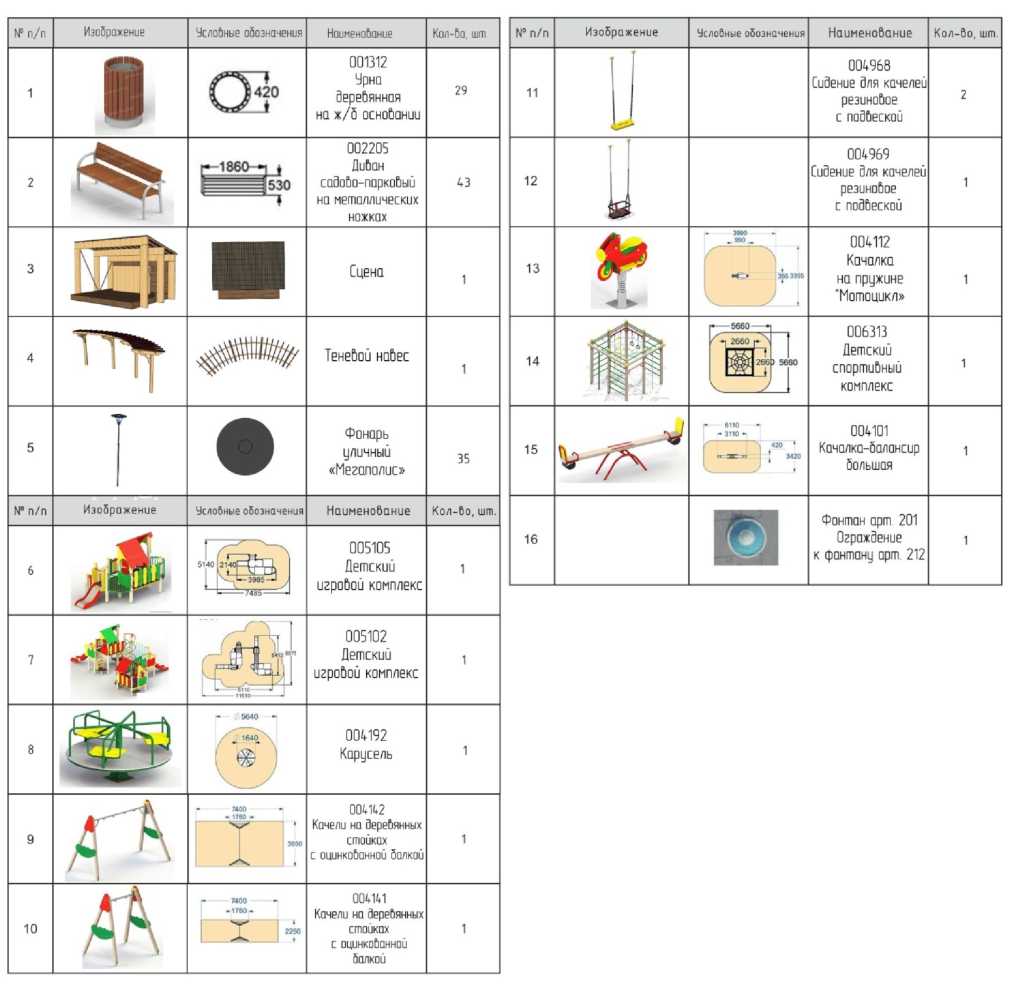                                                                                                                 Приложение № 7 к муниципальной Программе «Формирование современной городской среды»Сведения о показателях (индикаторах) ПрограммыНаименование ПрограммыМуниципальная программа ""Формирование современной городской среды" (далее - Программа)Наименование подпрограммНаименование подпрограммОзеленение территорий общего пользованияНаименование подпрограммСтроительство дополнительных систем наружного освещения улиц населенных пунктов;Наименование подпрограммПрочие мероприятия по благоустройству территорий общего пользованияИсполнители 
мероприятий 
Программы:
Администрация муниципального образования Чкаловский сельсовет Асекеевского района Оренбургской областиОсновные цели Программы-Совершенствование системы комплексного благоустройства муниципального образования Чкаловский сельсовет;-Повышение уровня внешнего благоустройства и
санитарного содержания территории муниципального образования Чкаловский сельсовет;-Совершенствование эстетического вида муниципального образования Чкаловский сельсовет, создание гармоничной архитектурно-ландшафтной среды;-активизация работ по благоустройству территории поселения в границах населенных пунктов, строительству систем наружного освещения улиц населенных пунктов;- развитие и поддержка инициатив жителей населенных пунктов по благоустройству санитарной очистке придомовых территорий-повышение общего  уровня благоустройства поселенияОсновные задачи Программы-Организация взаимодействия между предприятиями, организациями и учреждениями при решении вопросов благоустройства территории поселения.-Приведение в качественное состояние элементов благоустройства.-Привлечение жителей к участию в решении проблем благоустройства.- Восстановление и реконструкция уличного освещения, установка светильников в населенных пунктах;- оздоровление санитарной экологической обстановки в поселении и на свободных территориях, ликвидация свалок бытового мусора;- вовлечение жителей поселения в систему экологического образования через развитие навыков рационального природопользования, внедрения передовых методов обращения с отходами.Сроки реализации Программы2018 – 2022 годыОбъемы и источники финансированияПрограммыОбщий объем финансирования составляет (Приложение 1): в 2018-2022 годах, в том числе:на 2018 – 0 тыс. руб. на 2019 – 3752,693тыс. руб.на 2020- тыс. руб.на 2021- тыс. руб.Источники финансирования федеральный, региональный и местный бюджеты.Ожидаемые конечные результаты реализации Программы-Единое управление комплексным благоустройством муниципального образования;-определение перспективы улучшения благоустройства муниципального образования муниципального образования Чкаловский сельсовет;-создание условий для работы и отдыха жителей поселения;-улучшение состояния территорий муниципального образования Чкаловский сельсовет;- привитие жителям муниципального образования любви и уважения к своему поселку, к соблюдению чистоты и порядка на территории муниципального образования Чкаловский сельсовет;- улучшение экологической обстановки и создание среды, комфортной для проживания жителей поселения;- совершенствование эстетического состояния территории;- увеличение площади благоустроенных зелёных насаждений в поселении; - создание зелёных зон для отдыха граждан;- предотвращение сокращения зелёных насаждений; - увеличение количества высаживаемых деревьев; - благоустроенность населенных пунктов поселения.№Наименование направлений    
использования средств Программы201820192020202120221Благоустройство административно-культурного центра п. Чкаловский Асекеевского района Оренбургской области03752,6932.Благоустройство сквера павшим воинам в ВОВ2733,7343.Установка детской игровой и спортивной площадок на территории  многоквартирных домов.1254,6054.Благоустройство общественной  территории для занятия спортом. план5.Устройство детской игровой зоны в местах массового проживания семей с детьми.план6.Благоустройство объектов недвижимого имущества (включая объекты незавершенного строительства) и земельных участков, находящихся в собственности (пользовании) юридических лиц и индивидуальных предпринимателей, за счет средств указанных лиц в соответствии с соглашениями, заключенными с органами местного самоуправленияпланИТОГО03752,693№п/пВиды работЕд.измеренияЦена  в руб.Примечание123451Ограждение территории металлическим ограждением.п.509 84023Тротуарная плиткаБордюрный камень146 кв.м..п.345 5854Калитка+воротаВорота ш=2 м.4 2005Установка 2х вазонов для цветовдиам. .7 0006Вырубка клена с корчевкойдиам. до 0,25 м-600 шт.1 218 6957Высадка газонной травы5000 кв.м.225 1008Посадка кустарниковой изгороди 600 кв.м.71 0549Посадка сосен и елей140 шт.352 260ВсегоВсегоВсего  2 733 734№п/пВиды работЕд.измеренияЦена  в руб.Примечание123451Устройство дорожек843 м. п. 11051382Озеленение250 шт.980086Включая валку старых деревьев, корчевка пней.3Электроснабжение18 опор650774Малые архитектурные формы (скамьи, урны)12 шт.1051045Забор3868946Прочие работы1110394ВсегоВсегоВсего3752,693№п/пВиды работЕд.измеренияЦена  в руб.Примечание123451Устройство асфальтобетонного проезда БордюрШириной .S=360 кв.м..п.269 957105 7002Установка скамеек3Установка урн1 шт.                                                     Всего                                                     Всего                                                     Всего№Показатели реализации программы2018 год2019 год2020 год2021 год2022 год1Обустройство подъездов к территорииАсфальтовое покрытие2Освещенность общественной территории Установка энергосберегающего освещения и опор.3.Установка спортивных раздевалок 2 шт.4.Установка скамеек20 шт.7.Установка урн 6 шт.8.Установка хоккейного корта1 шт.№ппНаименование дворовой территории, подлежащей благоустройствуПеречень видов работ, планируемых к выполнению1Территория расположена по адресу ул. Нефтяников дома № 11, 13, 17, 19, 21.1. Ремонт дворовых проездов2. Установка урн и лавочек.3. Установка освещения.4. Обустройство асфальтового покрытия дворовой территории.5. Озеленение.№ппНаименование наиболее посещаемой общественной территории, подлежащей благоустройствуПеречень видов работ, планируемых к выполнению1Парковая зона МО Чкаловский сельсовет (административно-культурный центр п. Чкаловский, сквер с обелиском павшим воинам)Установка изгороди.Озеленение (вырубка старых деревьев, посадка новых, обустройство клумб)Установка арт.сцены.Установка скамеек, урн, контейнеров ТБО.Установка малых архитектурных форм.Устройство дорожек тротуарной плиткой, асфальтовым покрытием№ппНаименование наиболее посещаемой общественной территории, подлежащей благоустройствуПеречень видов работ, планируемых к выполнению1Общественная территория для занятия спортом расположена по адресу: пос. Чкаловский, ул. Центральная 1аУстановка скамеек, урн, контейнеров ТБО.Устройство подъездов к территории.Установка спортивных помещений для переодевания.Установка Освещения.Установка хоккейного корта№ппНаименование общественной  территории, подлежащей благоустройствуПеречень видов работ, планируемых к выполнению1Территория расположена по адресу ул. Тукайская, в п. Чкаловский1. Установка нового детского игрового комплекса.2.Ремонт дворовых проездов3. Установка урн и лавочек.4. Установка освещения.5. Обустройство асфальтового покрытия дворовой территории.6. Озеленение.№ п/пНаименование  территории, подлежащей благоустройствуПеречень мероприятий1Объектов не имеется-№п/пНаименование показателя (индикатора)Единицаизмерения№п/пНаименование показателя (индикатора)Единицаизмерения2019 год12351Доля благоустроенных дворовых территорий в общем количестве дворовых территорийпроцентов312Количество благоустроенных дворовых территорий за отчетный периодединиц03Доля благоустроенных общественных территорий в общем количестве общественных территориипроцентов 254Количество благоустроенных общественных территорий за отчетный периодединиц1